2023—2024学年第一学期《形势与政策》课程补考操作手册电脑端登录及考试流程1、打开浏览器，进入“合肥工业大学马克思主义学院网络教学平台”，网址：http://hfutmks.fanya.chaoxing.com/portal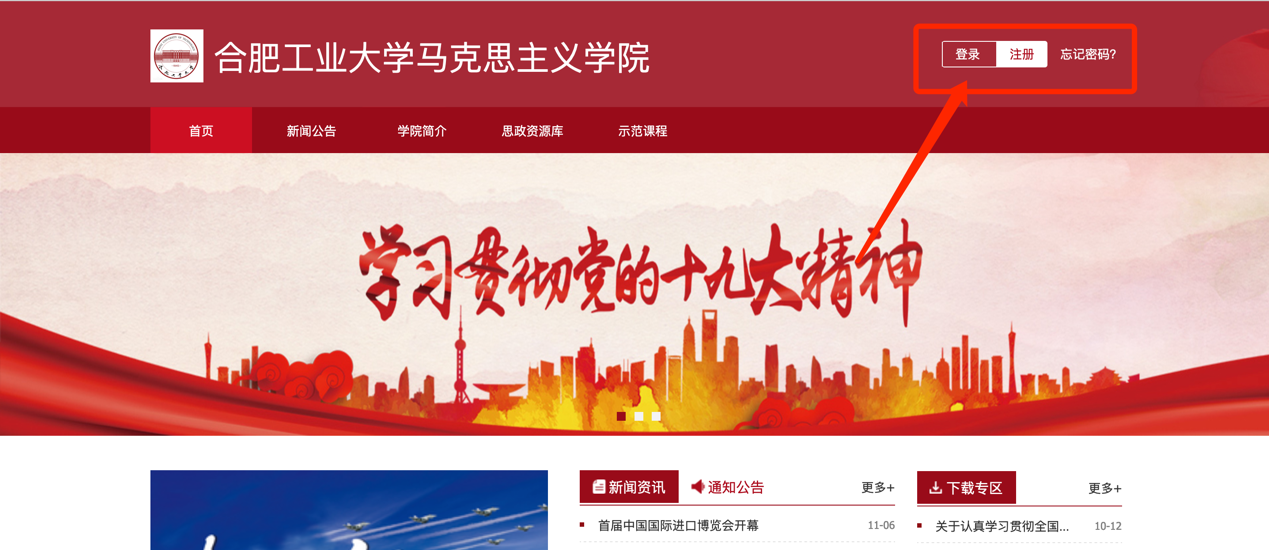 2、点击右上角【登录】三种登录方式手机号登录：输入手机号和学习通密码（也可使用手机验证码登录）机构账号登录：输入学号和学习通密码使用学习通APP扫码登录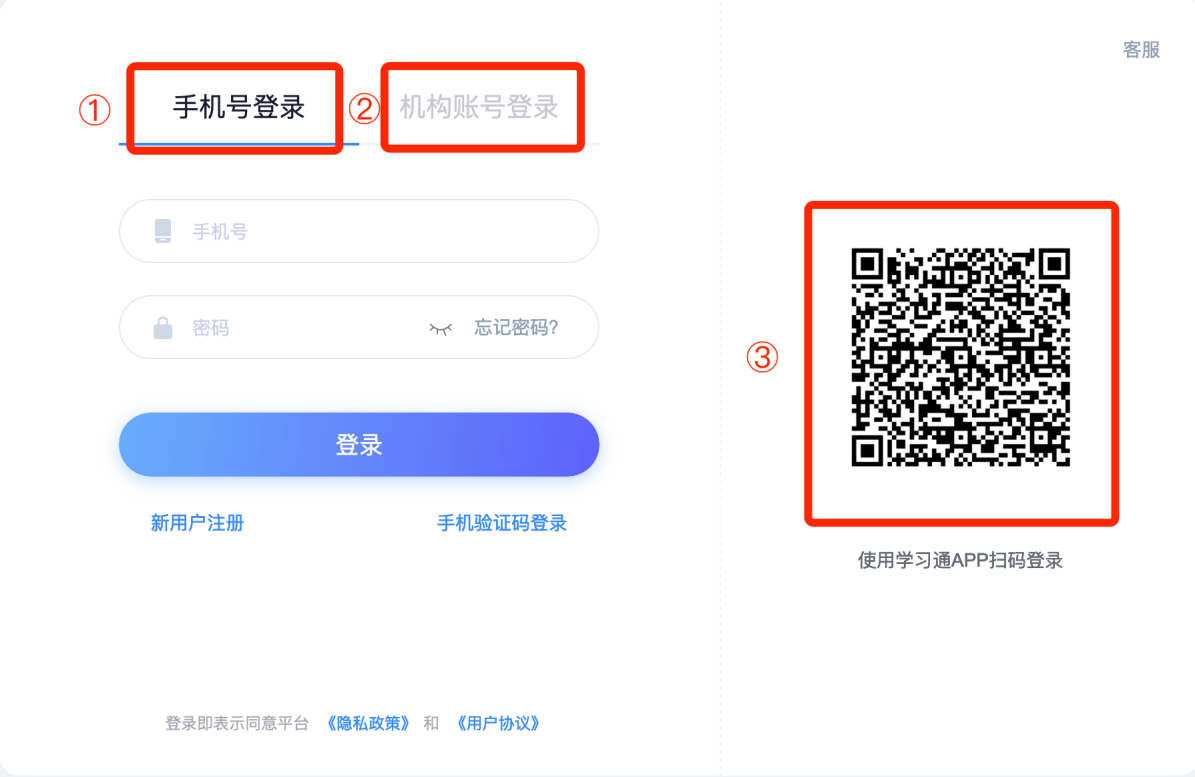 登录成功后，点击【我学的课】——【《2023-2024学年第一学期形势与政策补考》】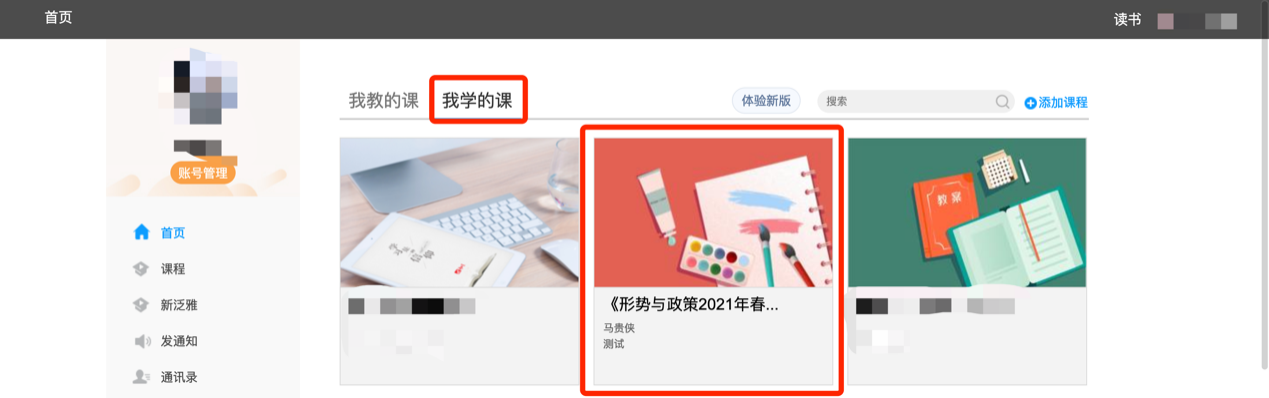 4、点击【考试】进行考试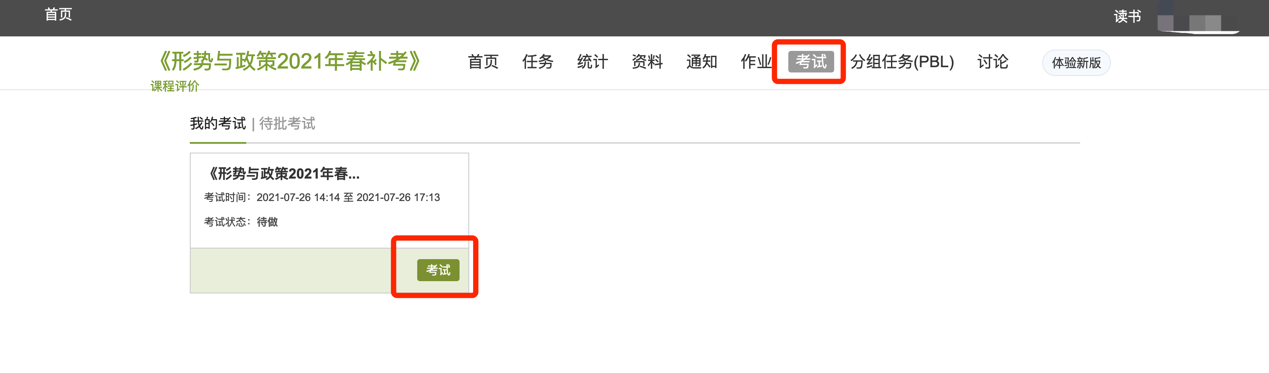 手机端登录及考试流程1、下载学习通（已下载过学习通的可忽略）扫描下方二维码下载学习通，或在手机应用市场搜索“学习通”下载。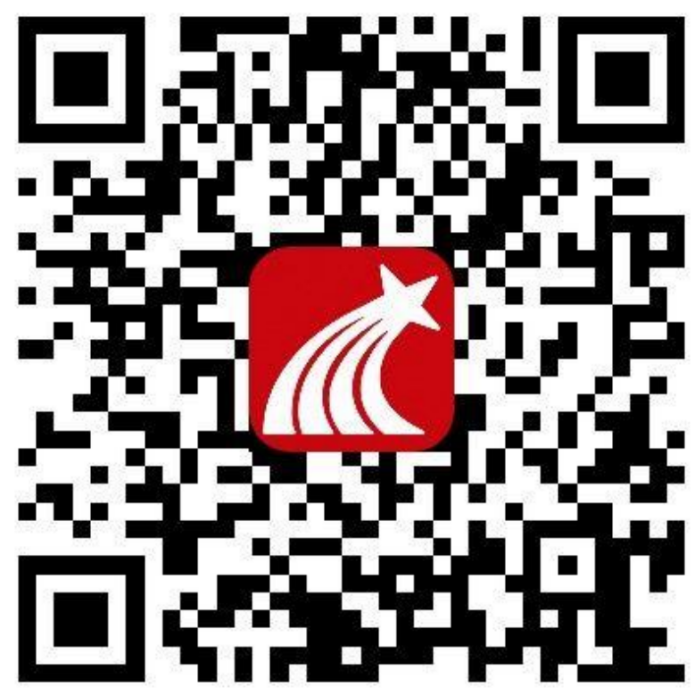 2、两种登录方式手机号登录：输入手机号和学习通密码登录（或手机号快捷登录）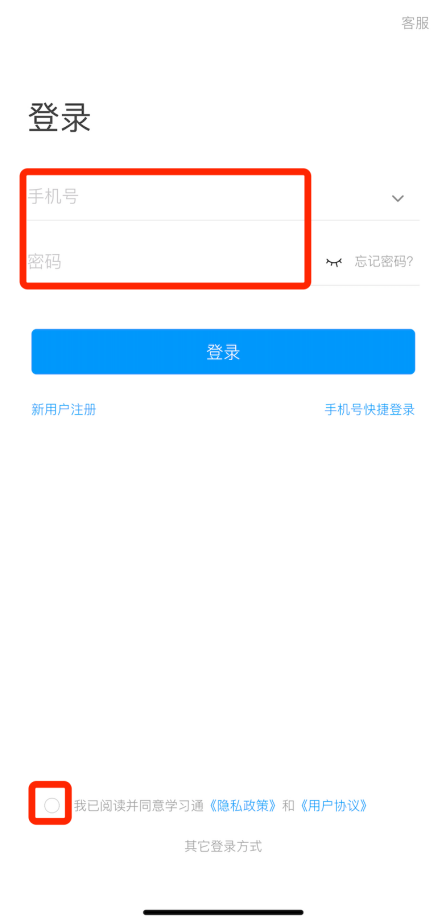 ②其他登录方式：学校填写【合肥工业大学马克思主义学院】，输入学号和密码（学习通密码）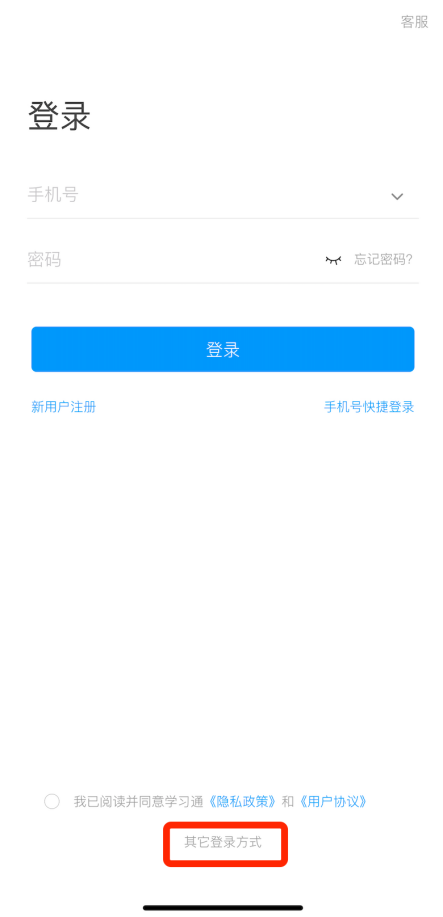 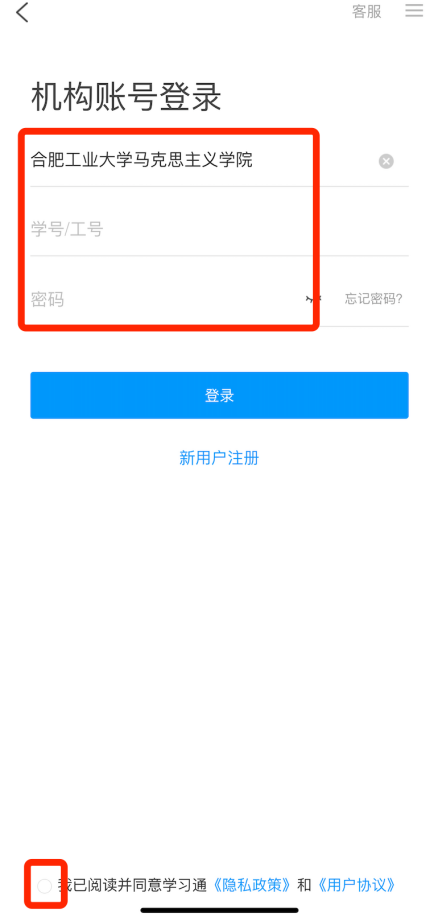 3、点击右下角【我】——【课程】找到参加补考的课程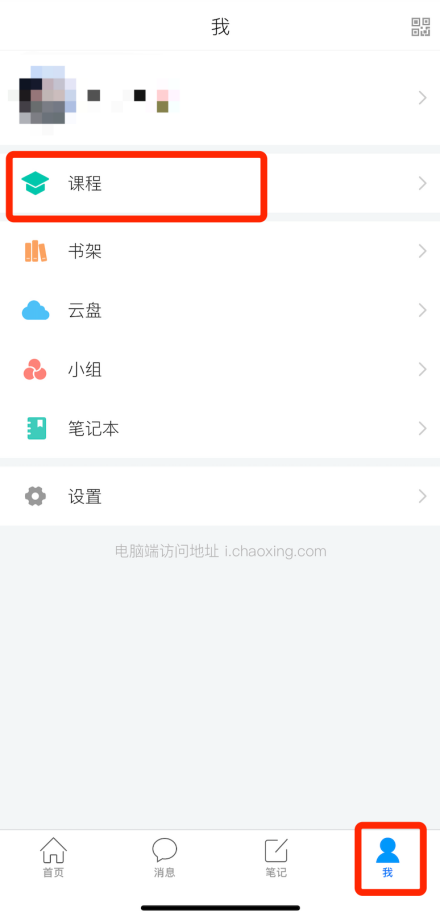 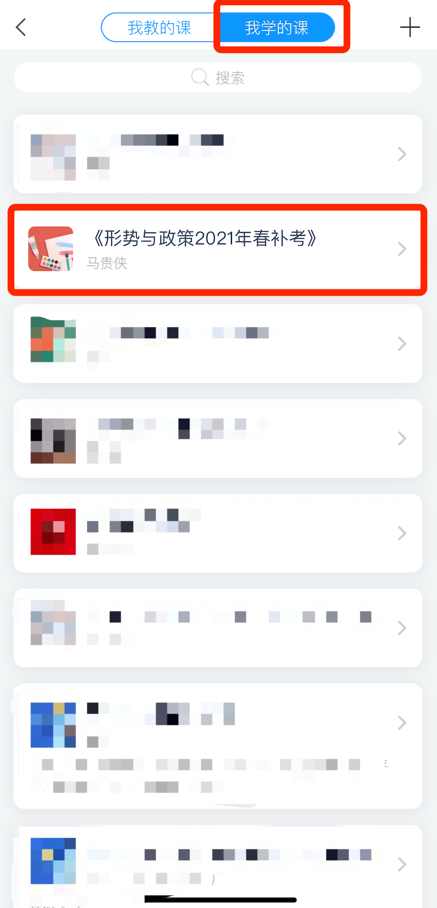 点击【作业/考试】——找到需要参加的考试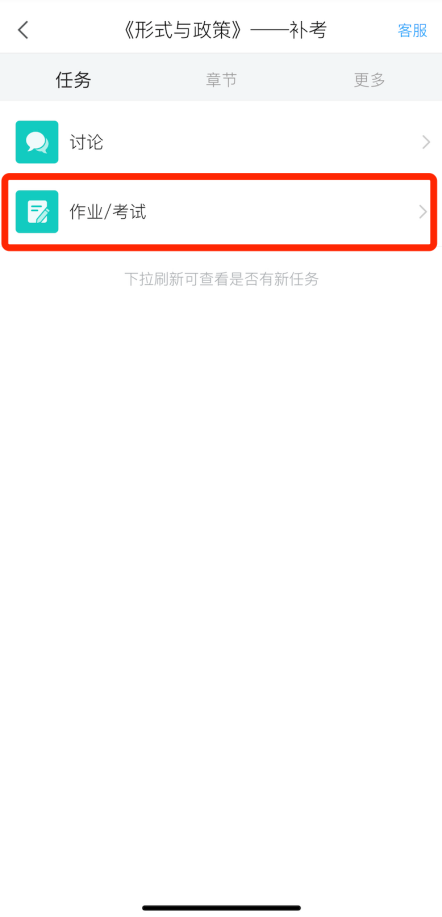 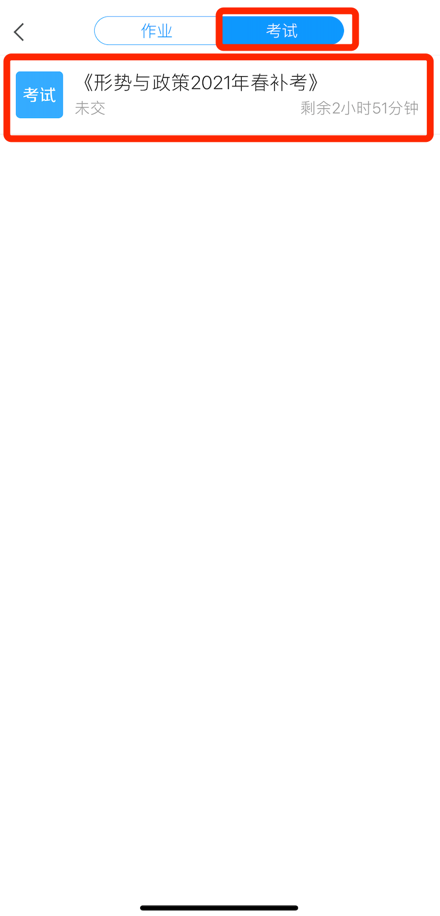 